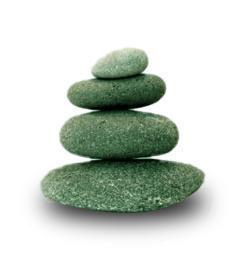 Supplemental Guide:Pediatrics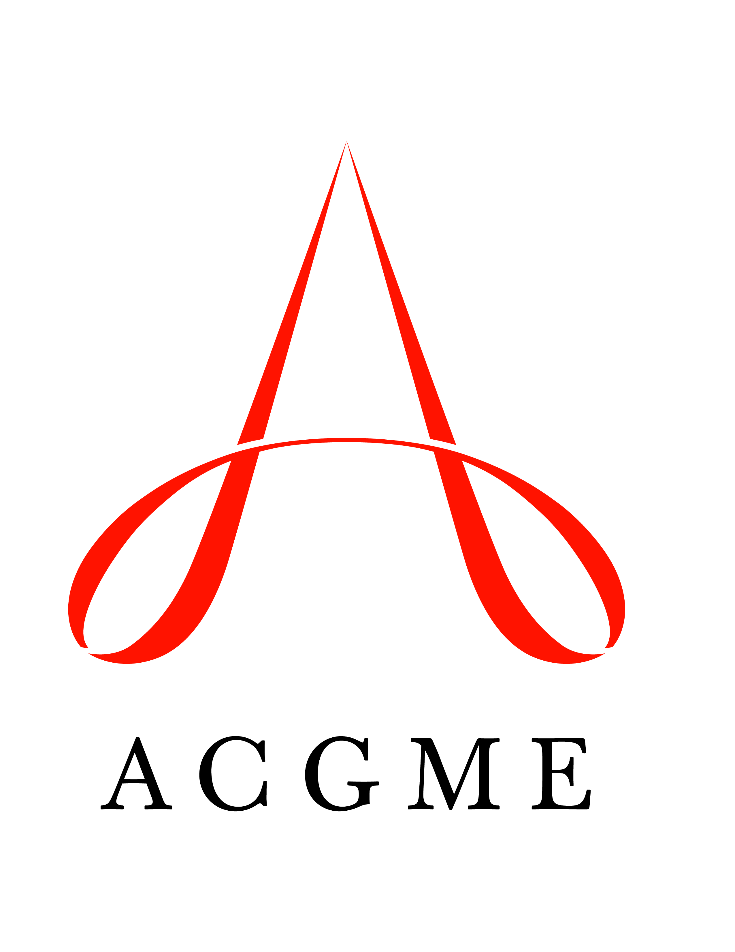 March 2021TABLE OF CONTENTSintroduction	3Patient care	4History	4Physical Exam	6Organize and Prioritize Patients	8Clinical Reasoning	10Patient Management	12Medical Knowledge	14Clinical Knowledge	14Diagnostic Evaluation	16Systems-based practice	18Patient Safety	18Quality Improvement	20System Navigation for Patient-Centered Care – Coordination of Care	22System Navigation for Patient-Centered Care – Transitions in Care	24Community/Population Health	26Physician Role in Health Care Systems	28practice-based learning and improvement	30Evidence-Based and Informed Practice	30Reflective Practice and Commitment to Personal Growth	32professionalism	34Professional Behavior	34Ethical Principles	37Accountability/Conscientiousness	39Well-Being	40interpersonal and communication skills	42Patient- and Family-Centered Communication	42Interprofessional and Team Communication	44Communication within Health Care Systems	46Mapping of 1.0 to 2.0 	48Resources	50Milestones Supplemental GuideThis document provides additional guidance and examples for the Pediatrics Milestones. This is not designed to indicate any specific requirements for each level, but to provide insight into the thinking of the Milestone Work Group.Included in this document is the intent of each Milestone and examples of what a Clinical Competency Committee (CCC) might expect to be observed/assessed at each level. Also included are suggested assessment models and tools for each subcompetency, references, and other useful information.Review this guide with the CCC and faculty members. As the program develops a shared mental model of the Milestones, consider creating an individualized guide (Supplemental Guide Template available) with institution/program-specific examples, assessment tools used by the program, and curricular components.Additional tools and references, including the Milestones Guidebook, Clinical Competency Committee Guidebook, and Milestones Guidebook for Residents and Fellows, are available at the end of this document as well as on the Resources page of the Milestones section of the ACGME website.To help programs transition to the new version of the Milestones, the original Milestones 1.0 have been mapped to the new Milestones 2.0; it is indicated if subcompetencies are similar between versions. These are not exact matches but include some of the same elements. Not all subcompetencies map between versions. Inclusion or exclusion of any subcompetency does not change the educational value or impact on curriculum or assessment. Available Milestones Resources   Milestones 2.0: Assessment, Implementation, and Clinical Competency Committees Supplement, 2021 - https://meridian.allenpress.com/jgme/issue/13/2s  Milestones Guidebooks: https://www.acgme.org/milestones/resources/   Assessment Guidebook   Clinical Competency Committee Guidebook  Clinical Competency Committee Guidebook Executive Summaries  Implementation Guidebook  Milestones Guidebook   Milestones Guidebook for Residents and Fellows: https://www.acgme.org/residents-and-fellows/the-acgme-for-residents-and-fellows/   Milestones Guidebook for Residents and Fellows  Milestones Guidebook for Residents and Fellows Presentation  Milestones 2.0 Guide Sheet for Residents and Fellows  Milestones Research and Reports: https://www.acgme.org/milestones/research/   Milestones National Report, updated each fall   Milestones Predictive Probability Report, updated each fall Milestones Bibliography, updated twice each year  Developing Faculty Competencies in Assessment courses - https://www.acgme.org/meetings-and-educational-activities/courses-and-workshops/developing-faculty-competencies-in-assessment/   Assessment Tool: Direct Observation of Clinical Care (DOCC) - https://dl.acgme.org/pages/assessment  Assessment Tool: Teamwork Effectiveness Assessment Module (TEAM) - https://team.acgme.org/ Improving Assessment Using Direct Observation Toolkit - https://dl.acgme.org/pages/acgme-faculty-development-toolkit-improving-assessment-using-direct-observation  Remediation Toolkit - https://dl.acgme.org/courses/acgme-remediation-toolkit  Learn at ACGME has several courses on Assessment and Milestones - https://dl.acgme.org/  Patient Care 1:  HistoryOverall Intent: To gather patient history with the level of detail and focus required for the individual patientPatient Care 1:  HistoryOverall Intent: To gather patient history with the level of detail and focus required for the individual patientMilestonesExamplesLevel 1 Gathers information strictly following a templateIn taking the history of a 13-year-old female presenting to the clinic with fever, vomiting, and diarrhea, relies on a standard template to ask questions and is unable to focus the history based on the chief complaintLevel 2 Adapts template to filter and prioritize pertinent positives and negatives based on broad diagnostic categories or possible diagnosesUsing elements of the chief complaint and review of systems, appropriately focuses information gathering to characterize acuity and develop broad diagnostic categories for a 13-year-old female with acute onset of abdominal pain with fever, nausea, vomiting, and diarrheaLevel 3 Filters, prioritizes, and synthesizes the history to develop a differential diagnosis in real-time for uncomplicated or typical presentationsUses an organized and descriptive approach to discuss a 13-year-old female with acute onset of febrile illness including nausea, nonbilious emesis, non-bloody diarrhea with the preceptor; takes a focused history to distinguish between likely diagnosesIncorporates some social determinants of health or other social screening questions when performing historyLevel 4 Filters, prioritizes, and synthesizes the history to develop a differential diagnosis in real time for complicated or atypical presentationsRecognizes during history taking the nuanced risk factors of hemolytic uremic syndrome and bacterial colitis in a teenage patient, and gathers the necessary information to further inform their diagnosisIncorporates a detailed but related social history including social determinants of health and other factors that could be contributing to the patient’s presentationLevel 5 Recognizes and probes subtle clues from patients and families; distinguishes nuances among diagnoses to efficiently drive further information gatheringElicits information about ongoing risk factors for hemolytic uremic syndrome such as dietary history, recent antibiotic use, and travel history and makes recommendations for family members based on the history obtainedAssessment Models or ToolsDirect observation (e.g., mini-CEX, structured clinical observation tool, minicard, observable structural clinical examination (OCSE))Medical record (chart) reviewMultisource feedbackVerbal presentations on bedside rounds or clinic setting (can use tools like the one-minute preceptor)Curriculum Mapping Notes or ResourcesThe American Board of Pediatrics. Entrustable Professional Activities for General Pediatrics. https://www.abp.org/entrustable-professional-activities-epas. 2020.Schumacher DJ, Englander R, Hicks PJ, Carraccio C, Guralnick S. Domain of competence: Patient care. Academic Pediatrics. 2014;14(2) Supp:S13-S35. https://pubmed.ncbi.nlm.nih.gov/24602619/. 2020.Bowen JL. Educational strategies to promote clinical diagnostic reasoning. NEJM. 2006;355:2217-2225. https://www.nejm.org/doi/full/10.1056/NEJMra054782. 2020.Peterson MC, Holbrook JH, Von Hales D, Smith NL, Staker LV. Contributions of the history, physical examination, and laboratory investigation in making medical diagnoses. West J Med. 1992;156:163-165. https://pubmed.ncbi.nlm.nih.gov/1536065/. 2020.American Board of Internal Medicine. Mini-CEX. https://www.abim.org/~/media/ABIM%20Public/Files/pdf/paper-tools/mini-cex.pdf. 2020.Donato AA, Park YS, George DL, Schwartz A, Yudkowsky R. Validity and feasibility of the minicard direct observation tool in 1 training program. J Grad Med Educ. 2015;7(2):225-229. https://pubmed.ncbi.nlm.nih.gov/26221439/. 2020.Journal of General Internal Medicine. Clinical Reasoning Exercises. https://www.sgim.org/web-only/clinical-reasoning-exercises/problem-representation-overview#. 2020.Patient Care 2: Physical ExamOverall Intent: To gather objective information, recognizing normal and abnormal physical findings while engaging the patient/family using appropriate behavioral and developmental techniques, and considering information gleaned from patient historyPatient Care 2: Physical ExamOverall Intent: To gather objective information, recognizing normal and abnormal physical findings while engaging the patient/family using appropriate behavioral and developmental techniques, and considering information gleaned from patient historyMilestonesExamplesLevel 1 Performs fundamental physical examinationPerforms a rote physical examination using a strict head-to-toe approachPerforms a complete physical examination without deviation from the template, regardless of the chief complaintFor a two-year-old with a laceration on the hand, performs a complete head-to-toe examBegins head to toe exam of a two-year-old rather than starting with a chest/heart exam while the child is calmLevel 2 Performs complete physical examination and identifies variants and abnormal findingsPerforms a physical examination considering appropriate adaptation for age and developmentFor a five-year-old with cough and fever, performs a complete examination including lung exam and identifies decreased breath sounds in the left lower lobeAsks a 5-year-old to stand on one foot during a wellness exam, but appropriately does not ask a one year old to do itLevel 3 Performs complete or focused physical examination, as indicated, and interprets normal variants and abnormal findingsPerforms a physical examination with consistent use of a developmentally appropriate approachFor a three-year-old patient with runny nose and mouth sores, performs an examination focused on the head, chest, abdomen, extremities, and skin based on differential diagnosisBegins physical exam of an 18-month-old patient while child is in the arms of a parent or primary caretakerLevel 4 Performs complete or focused physical examination, as indicated, and selects advanced maneuvers to distinguish between diagnosesPerforms a physical examination using strategies to maximize patient cooperation and comfortExamines a nine-year-old with lower right quadrant pain and possible appendicitis for signs of systemic toxicity, noting location of abdominal pain, presence of guarding and/or rebound and psoas/obturator sign, and considers the utility of a rectal examUses distractors appropriately such as examining the favorite stuffed animal to decrease anxiety in a toddler, or discussing exam and findings with adolescentRecognizes that differences in skin pigmentation can affect the appearance of certain rashes or dermatologic conditions, and pays careful attention when examining patients with darker skinAdapts exam to ensure minimal discomfort for a patient with a history of abuseLevel 5 Detects, pursues, and integrates key physical examination findings to distinguish nuances among competing, often similar diagnosesPerforms a physical examination that consistently and positively engages the patientExamines patient with a rash incorporating history, other portions of the physical examination, and pertinent literature to distinguish among causes of rashes from common to rareHas parent hold patient for exam (rather than place child on exam table); and talks to child or plays with child during exam as appropriate to maintain engagementAssessment Models or ToolsChart/medical record auditCourse evaluationsDirect observation (e.g., mini-CEX, structured clinical observation tool, minicard, OSCE)Multisource feedbackReflectionCurriculum Mapping Notes or ResourcesThe American Board of Pediatrics. Entrustable Professional Activities for General Pediatrics. https://www.abp.org/entrustable-professional-activities-epas. 2020.Schumacher DJ, Englander R, Hicks PJ, Carraccio C, Guralnick S. Domain of competence: Patient care. Academic Pediatrics. 2014;14(2) Supp:S13-S35. https://pubmed.ncbi.nlm.nih.gov/24602619/. 2020.Patient Care 3: Organize and Prioritize PatientsOverall Intent: To organize and appropriately prioritize patient needs to optimize patient outcomesPatient Care 3: Organize and Prioritize PatientsOverall Intent: To organize and appropriately prioritize patient needs to optimize patient outcomesMilestonesExamplesLevel 1 Completes tasks for an individual patient, when promptedSees a jaundiced baby but does not order bilirubin level until promptedSees a healthy five-year-old child for a well-child visit but does not provide anticipatory guidance until prompted Level 2 Organizes patient care responsibilities by focusing on individual (rather than multiple) patientsWhile admitting a well appearing newborn with hyperbilirubinemia one point above phototherapy threshold, a second patient with fever and neutropenia arrives; does not assess or place orders for the neutropenic patient until the entire history, physical, and laboratory orders for the newborn are completeWhile seeing a healthy five-year-old child for a well-child visit, the nurse informs the resident that a seven-year-old child has arrived with wheezing and tachypnea; the resident completes the well-child visit prior to assessing the wheezing seven-year-oldLevel 3 Organizes and prioritizes the simultaneous care of patients with efficiencyWhile admitting a well appearing newborn with hyperbilirubinemia one point above phototherapy threshold, a second patient with fever and neutropenia arrives; excuses self from the room of the newborn to briefly evaluate the patient with neutropenia; places any critical orders prior to returning to complete the remainder of the encounter with the patient with hyperbilirubinemiaWhen seeing a healthy five-year-old child for a well-child visit, the nurse informs the resident that a seven-year-old child has arrived with wheezing and tachypnea. The resident goes to evaluate the wheezing child; after ascertaining the child has a history of asthma and doing a respiratory exam, the resident orders a nebulizer treatment and oxygen. After ensuring the seven-year-old child is stable, the resident returns to complete the well-child visit.Level 4 Organizes, prioritizes, and delegates patient care responsibilities even when patient volume approaches the capacity of the individual or facility; anticipates and triages urgent and emergent issuesWhen expecting two admissions, a well appearing newborn with hyperbilirubinemia one point above phototherapy threshold and an oncology patient with fever and neutropenia, asks a PGY-1 to see the newborn while the resident sees the oncology patient with neutropenia since that patient has the greater potential to decompensate; once the oncology patient is stable and admitted, reviews the admission for the newborn with hyperbilirubinemia with the PGY-1 and verifies the history, physical, assessment, and planWhen two patients arrive at the outpatient clinic simultaneously, the resident asks the PGY-1 to see the five-year-old patient who is there for a well-child visit, and the resident sees the seven-year-old patient who has come in audibly wheezing. Once the seven-year-old has been evaluated and treatment initiated, the resident reviews the well-child visit and verifies the child is meeting appropriate developmental milestones, that appropriate anticipatory guidance has been given, and the appropriate vaccines are ordered.Prioritizes or delegates responsibilities without bias; e.g., does not ignore a Black, indigenous person of color (BIPOC) patient with sickle cell disease who complains of leg painLevel 5 Serves as a role model and coach for patient care responsibilitiesWhen expecting two admissions (well appearing newborn with hyperbilirubinemia one point above phototherapy threshold and a sick oncology patient with fever and neutropenia), asks the PGY-1 to see the baby, reviewing the important key history elements, physical exam findings, and differential diagnosis, then see the higher-acuity patient together since that patient has the potential to decompensate; once both patients are stable and admitted, meets with the PGY-1 for feedback and teaching points, and checks in with the nurse and family members for further questionsWhen two patients arrive at the outpatient clinic simultaneously, the resident asks the PGY-1 to see the five-year-old patient for a well-child visit, reviewing the expected developmental milestones, anticipatory guidance, and vaccine schedule with the treating physician; sees the wheezing 7-year-old patient, initiating treatment and stabilizing the patient. Once both patients are seen, the resident meets with the PGY-1 to review the well-child visit for feedback and teaching, and checks in with the nurse and family members for further questions. Assessment Models or ToolsAudit of diagnoses and numbers of patients seen per shift in the emergency department or per session in a clinicDirect observationMultisource feedbackSelf-assessmentCurriculum Mapping Notes or ResourcesThe American Board of Pediatrics. Entrustable Professional Activities for General Pediatrics. https://www.abp.org/entrustable-professional-activities-epas. 2020.Covey S. The Seven Habits of Highly Effective People. New York, NY: Simon & Schuster; 1989.Ledrick D, Fisher S, Thompson J, Sniadanko M. An assessment of emergency medicine residents’ ability to perform in a multitasking environment. Academic Medicine. 2009;84(9):1289-1294. https://pubmed.ncbi.nlm.nih.gov/19707074/. 2020.Patient Care 4: Clinical ReasoningOverall Intent: To integrate collected data (e.g., history including social determinants of health, physical, laboratory/diagnostic if available) to make an informed and appropriately broad differential diagnosisPatient Care 4: Clinical ReasoningOverall Intent: To integrate collected data (e.g., history including social determinants of health, physical, laboratory/diagnostic if available) to make an informed and appropriately broad differential diagnosisMilestonesExamplesLevel 1 Presents clinical facts (e.g., history, exam, tests, consultations) in the order they were elicitedRecites all information elicited from patient/family/dataInconsistently filters out extraneous/non-contributory detailsFunctions as a “reporter”Level 2 Generates an unfocused differential diagnosis based on the clinical factsSuggests extensive evaluations as a proxy for a differential, saying “I saw a six-year-old well-appearing, afebrile, female with a 24-hour history of intermittent abdominal pain and I think we should do a complete blood count, a chemistry panel, a urine analysis, an x-ray, and an ultrasound to figure out what’s going on.”Considers somatic dysfunction as part of the differential diagnosis, but is not more specific in terms of the differential diagnosisLevel 3 Organizes clinical facts to compare and contrast diagnoses being considered, resulting in a prioritized differential diagnosisDevelops an informed differential diagnosis that considers clinical patterns based on previous learning/experience in conjunction with a succinct summary of findingsStates that this is “a six-year-old female with abdominal pain for three days who has been experiencing vomiting, diarrhea, and poor appetite. They most likely diagnosis is acute gastroenteritis. Appendicitis is also on my differential, but the pain is not localized to the right lower quadrant.”Considers contribution of factors such as food insecurity, inability to afford medications, and other social factors when developing a differential diagnosis Level 4 Integrates clinical facts into a unifying diagnosis(es); reappraises in real time to avoid diagnostic errorRe-visits and adjusts diagnosis to avoid diagnostic error as patient status changes or new information becomes availableComfortably compares and contrasts several diagnoses and uses supporting evidence to determine which is the most likely in a given patientIdentifies somatic dysfunction that could be contributing to the patient’s problemCounsels a patient with severe asthma in the context of social factors (instead of labeling the patient with “noncompliance”)Level 5 Role models and coaches the organization of clinical facts to develop a prioritized differential diagnosis, including life threatening diagnoses, atypical presentations, and complex clinical presentationsArticulates clinical reasoning in a way that allows insight into an expert’s clinical decision makingDuring rounds, presents a six-year-old female with abdominal pain for one day who has been experiencing vomiting, diarrhea, and poor appetite with the likely diagnosis of acute gastroenteritis, and explains how to check for more serious causes like appendicitis, or more unusual presentations of things like diabetic ketoacidosis Assessment Models or ToolsChart reviewDirect observationMini-CEX or structured clinical observation Multisource feedbackCurriculum Mapping Notes or ResourcesThe American Board of Pediatrics. Entrustable Professional Activities for General Pediatrics. https://www.abp.org/entrustable-professional-activities-epas. 2020.Schumacher DJ, Englander R, Hicks PJ, Carraccio C, Guralnick S. Domain of competence: Patient care. Academic Pediatrics. 2014;14(2) Supp:S13-S35. https://pubmed.ncbi.nlm.nih.gov/24602619/. 2020.Bowen JL.  Educational strategies to promote clinical diagnostic reasoning. NEJM. 2006;355:2217-2225. https://www.nejm.org/doi/full/10.1056/NEJMra054782. 2020.Society to Improve Diagnosis in Medicine. Tools & Toolkit. https://www.improvediagnosis.org/toolkits/. 2020.Patient Care 5:  Patient ManagementOverall Intent: To lead the health care team in the creation of a comprehensive, patient-centered management plan based on multiple patient factors, including social factors and varied patient backgrounds, regardless of complexityPatient Care 5:  Patient ManagementOverall Intent: To lead the health care team in the creation of a comprehensive, patient-centered management plan based on multiple patient factors, including social factors and varied patient backgrounds, regardless of complexityMilestonesExamplesLevel 1 Reports management plans developed by othersConsiders antibiotics and chest x-ray based on previous day’s comments from senior residents or attending physicianRepeats consultant’s written recommendations verbatimLevel 2 Participates in the creation of management plansDevelops plan for a patient’s chief complaint but neglects other active issues; identifies pneumonia and correct treatment but fails to adjust management plan to address interval development of respiratory failureWhen an infant presenting for newborn follow-up has not regained birth weight, suggests referral to a lactation specialist, but needs prompting to establish follow-up for weight check Creates plan independently to discharge patient from an inpatient team but needs assistance with finer details of a complete dischargeLevel 3 Develops an interdisciplinary management plan for common and typical diagnosesIn a case of progressive respiratory failure caused by pneumonia, creates plans with respiratory therapist and nursing staff to add chest physiotherapy, including plans for reassessment and communicationAsks bedside nurse on rounds for input on current planAcknowledges the need for child life to assist with a lumbar puncture on a three-year-oldConsiders details about insurance coverage and cost of medicationsLevel 4 Develops and implements informed management plans for complicated and atypical diagnoses, with the ability to modify plans as necessaryIdentifies that respiratory failure and sepsis from pneumonia is driven by concurrent empyema and coordinates drainage with subspecialty consultationCreates alternative plan for iron infusion for patient whose family who is Jehovah’s Witness and decline a blood transfusionSends prescriptions to the pharmacy early to ensure the medications will be available for the patient at the time of discharge Designs treatment plans using shared decision making to help individuals with low incomes or little/no insurance minimize financial strain Realizing a patient’s mother is unable to read, labels the patient’s prescriptions in a way the mother understands so she can administer medications correctly, eliciting teach-back to gauge understandingLevel 5 Serves as a role model and coach for development of management plans for complicated and atypical diagnoses, with the ability to modify plans as necessaryPromptly recognizes/identifies team members’ misunderstanding and redirects discussion to consider the most important aspects of a caseEngages the team in discussing a management plan by considering the major therapeutic interventions and the evidence for and against each modalityShares an error of clinical reasoning in order to correct treatment plan and educate the teamAssessment Models or ToolsCase-based discussionChart auditDirect observationMultisource feedbackCurriculum Mapping Notes or ResourcesThe American Board of Pediatrics. Entrustable Professional Activities for General Pediatrics. https://www.abp.org/entrustable-professional-activities-epas. 2020.Cook DA, Durning SJ, Sherbino J, Gruppen LD. Management reasoning: Implications for health professions educators and a research agenda. Acad Med. 2019;94(9):1310–1316. https://journals.lww.com/academicmedicine/Fulltext/2019/09000/Management_Reasoning__Implications_for_Health.19.aspx?casa_token=CrKAiT6kwcYAAAAA:RfZyQrmTw4eWBSRQIwC2kpX_ajz_X4rs_ssjLi_btaqHCwzNCrr6eT1rDSLiWQGmKSQiVW2ZqLbRtj8ozw 2020.Physicians draw upon other skills and knowledge sets to create management plans. Accordingly, many other milestones may overlap with this specific milestone (SBP 3, PBLI 1, MK 2) given its complexity. However, the primary focus is to consider the overall ability to create a management plan in various areas of complexity and a variety of situations. It may be useful to consider these themes that guide management decisions:Involving patients and decision-making processIntegrating competing priorities (e.g., risks, benefits) and preferencesTolerating uncertaintyMonitoring treatment response and adjusting as neededMedical Knowledge 1: Clinical KnowledgeOverall Intent: To demonstrate medical and scientific knowledge and apply it to the care of pediatric patientsMedical Knowledge 1: Clinical KnowledgeOverall Intent: To demonstrate medical and scientific knowledge and apply it to the care of pediatric patientsMilestonesExamplesLevel 1 Demonstrates basic medical knowledgeCorrectly identifies normal versus abnormal vital signs for pediatric patients of different agesAccurately differentiates between normal and abnormal major developmental milestones in a pediatric patientLevel 2 Links basic medical knowledge to clinical scenariosCorrectly identifies a temperature of 101⁰F and respiratory rate of 55 breaths per minute as abnormal in a 10-year-old child, then uses pertinent positives and negatives from history and physical exam to offer reasonable diagnostic possibilitiesExplains how social determinants of health impact medical decisions Level 3 Applies medical knowledge to common and typical scenarios to guide patient careAppropriately triages and creates a treatment plan for a 10-year-old child with a typical presentation of community-acquired pneumonia; uses clinical pathways/guidelines/order sets when appropriateUses a social determinants of health framework to maximize patient care in common scenarios Level 4 Integrates a breadth of medical knowledge that includes complicated and atypical conditions to guide patient careAppropriately triages and creates a treatment plan for a 10-year-old child with an atypical or complex presentation of community-acquired pneumonia appropriately adapting from clinical pathways/guidelines/order sets; recognizes and modifies treatment appropriate to changes in clinical conditionConsiders systemic issues of diversity, equity, and inclusion when creating treatment plans Level 5 Teaches at multiple levels, drawing from a breadth of medical knowledge that spans the continuum of simple to complex problemsActively teaches other learners about typical and atypical presentations of simple and complex pediatric problemsEducates team on situations in which social determinants of health or diversity, equity, and inclusion issues are present and how they can affect patient care and contribute to provider implicit bias Demonstrates commitment to lifelong learning; stays up-to-date on current literature and often cites newest clinical guidelines for managementAssessment Models or ToolsDirect observation (e.g., clinical rounds)In-training examinationMedical record (chart) auditOSCECurriculum Mapping Notes or ResourcesThe American Board of Pediatrics. Entrustable Professional Activities for General Pediatrics. https://www.abp.org/entrustable-professional-activities-epas. 2020.Englander R, Carraccio C. Domain of competence: Medical knowledge. Academic Pediatrics. 2014;14(2)Supp:S36-S37. https://www.sciencedirect.com/science/article/abs/pii/S1876285913003240. 2020.Medical Knowledge 2: Diagnostic EvaluationOverall Intent: To order diagnostic tests and subspecialty consultations (if appropriate), tailoring the evaluation to patient complexity, severity of illness, and the most likely diagnosis(es); to interpret results accurately within the context of the clinical pictureMedical Knowledge 2: Diagnostic EvaluationOverall Intent: To order diagnostic tests and subspecialty consultations (if appropriate), tailoring the evaluation to patient complexity, severity of illness, and the most likely diagnosis(es); to interpret results accurately within the context of the clinical pictureMilestonesExamplesLevel 1 Lists basic evaluation (e.g., diagnostic testing and consultation) for common diagnoses, with promptingReports results of diagnostic studiesEvaluates a two-week-old infant for a fever and lists a complete blood count and blood cultures as the diagnostic studies; after discussion of potential differential diagnoses recognizes that urinalysis, urine culture, and lumbar puncture should be addedReports the results of a lumbar puncture without interpretationLevel 2 Recommends broad evaluation based on an unfocused differential diagnosisIdentifies clinically significant diagnostic study results, with guidanceWhen evaluating a nine-year-old child presenting with a three-day history of fever and cough and household contacts with similar symptoms, includes tuberculosis and histoplasmosis in the differential diagnosis despite no risk factorsReports the preliminary interpretation of the chest x-ray of a tall, thin teenager complaining of acute onset of right sided chest pain as normal; when the attending physician mentions a thin white line in the peripheral right lung field with a small area peripheral to the line with no lung markings, the learner correctly identifies a pneumothoraxLevel 3 Recommends focused evaluation based on a prioritized differential diagnosisInterprets clinical significance of diagnostic study resultsRecommends an appropriate, limited workup for a four-year-old admitted with clinical evidence of pneumonia with mild hypoxiaUses social or cultural identifiers when necessary to inform diagnostic evaluationConsiders racial disparities to minimize bias in ordering labs and tests Recognizes a platelet count of 800,000/mm3 as indicative of marked inflammation in a patient being evaluated for fever of unknown originLevel 4 Prioritizes and optimizes evaluation based on risks, benefits, indications, and alternatives to clarify the diagnosis(es)Interprets clinical significance of diagnostic study results while considering study limitationsNoting a past history of kidney disease and a persistently elevated creatinine, recommends ordering an abdominal ultrasound or magnetic resonance imaging (MRI) instead of an abdominal computed tomography (CT) with contrast as part of an initial evaluation for right lower quadrant abdominal painIdentifies pertinent and focused somatic dysfunction and how it is influencing patient’s conditionAcknowledges data pertaining to social determinants of health and their impact on decision making Recognizes that an elevated serum alkaline phosphatase is abnormal and that without additional testing the abnormality does not distinguish between a problem in the bone or liverLevel 5 Educates others about risks, benefits, indications, and alternatives to guide diagnostic decision makingTeaches others to interpret clinically significant results and consider study limitationsExplains to a PGY-1the risks of settling on a diagnosis too early and lists additional evaluations that may be necessary to identify other serious or fatal etiologies of diseaseWhen a medical student rules out a diagnosis of a specific infection based on a negative serologic antibody test, points out that if the patient is immunodeficient (i.e., not making antibodies normally), the test may be negative even if the patient has the diseaseAdvocates on a systemic level to revise/remove race-based tests that are not evidence based (e.g., glomerular filtration rate calculation)  Assessment Models or ToolsClinical evaluationsDirect observationChart auditsMultisource feedbackIn-training examinationCurriculum Mapping Notes or ResourcesThe American Board of Pediatrics. Entrustable Professional Activities for General Pediatrics. https://www.abp.org/entrustable-professional-activities-epas. 2020.Englander R, Carraccio C. Domain of competence: Medical knowledge. Academic Pediatrics. 2014;14(2)Supp:S36-S37. https://www.sciencedirect.com/science/article/abs/pii/S1876285913003240. 2020.Epner PL, Gans JE, Graber ML. When diagnostic testing leads to harm: A new outcomes-based approach for laboratory medicine. BMJ Quality & Safety. 2013;22(Supp 2):ii6-ii10. https://pubmed.ncbi.nlm.nih.gov/23955467/. 2020. Cutler P, Kelly P. Problem Solving in Clinical Medicine: From Data to Diagnosis. 3rd ed. Baltimore, MD: Lippincott, Williams & Wilkins; 1998.  Systems-Based Practice 1: Patient SafetyOverall Intent: To engage in the analysis and management of patient safety events, including relevant communication with patients, families, and health care professionalsSystems-Based Practice 1: Patient SafetyOverall Intent: To engage in the analysis and management of patient safety events, including relevant communication with patients, families, and health care professionalsMilestonesExamplesLevel 1 Demonstrates knowledge of common patient safety eventsDemonstrates knowledge of how to report patient safety eventsLists common patient safety events such as patient misidentification or medication errorsLists “patient safety reporting system” or “patient safety hotline” as ways to report safety eventsLevel 2 Identifies system factors that lead to patient safety eventsReports patient safety events through institutional reporting systems (simulated or actual)Identifies electronic health record (EHR) default timing of orders as “routine” (without changing to “stat”) may lead to delays in antibiotic administration time for sepsisReports delayed antibiotic administration time using the appropriate reporting mechanismLevel 3 Participates in analysis of patient safety events (simulated or actual)Participates in disclosure of patient safety events to patients and families (simulated or actual)Participates in department morbidity and mortality presentationsParticipates in root cause analyses (mock or actual)Participates in a quality improvement project aimed at reducing racial disparities With the support of an attending or risk management team member, participates in the disclosure of a medication order error to a familyLevel 4 Conducts analysis of patient safety events and offers error prevention strategies (simulated or actual)Discloses patient safety events to patients and families (simulated or actual)Leads a simulated or actual root cause analysis related to a patient fall from a crib and develops action plan that includes signs to remind caregivers to always put side rails up, add floor mats under cribs, bedside shift report fall prevention checklists, and environmental stressors Following consultation with risk management and other team members, independently discloses a medication error to a familyLevel 5 Actively engages teams and processes to modify systems to prevent patient safety eventsRole models or mentors others in the disclosure of patient safety eventsLeads a multidisciplinary team to work on improved medication reconciliation processes to prevent discharge medication errors and considers biases amongst team members Conducts a simulation demonstrating techniques and approaches for disclosing patient safety eventsTeaches a course during intern bootcamp about the resident’s role in disclosure of patient safety eventsAssessment Models or ToolsCase-based discussion Direct observationE-module multiple choice testsGuided reflectionMedical record (chart) auditMultisource feedbackPortfolioSimulationCurriculum Mapping Notes or ResourcesThe American Board of Pediatrics. Entrustable Professional Activities for General Pediatrics. https://www.abp.org/entrustable-professional-activities-epas. 2020.Institute of Healthcare Improvement. http://www.ihi.org/Pages/default.aspx. 2020.Singh R, Naughton B, Taylor JS, et al. A comprehensive collaborative patient safety residency curriculum to address the ACGME core competencies. Med Educ. 2005;39(12):1195-204. https://pubmed.ncbi.nlm.nih.gov/16313578/. 2020.Guralnick S, Ludwig S, Englander R. Domain of competence: Systems-based practice. Academic Pediatrics. 2014;14:S70-S79. https://www.acgme.org/Portals/0/PDFs/Milestones/Systems-basedPracticePediatrics.pdf. 2020. Systems-Based Practice 2: Quality ImprovementOverall Intent: To understand and implement quality improvement methodologies to improve patient careSystems-Based Practice 2: Quality ImprovementOverall Intent: To understand and implement quality improvement methodologies to improve patient careMilestonesExamplesLevel 1 Demonstrates knowledge of basic quality improvement methodologies and metricsDescribes fishbone diagramDescribes components of a “Plan-Do-Study-Act” cycleLevel 2 Describes local quality improvement initiatives (e.g., community vaccination rate, infection rate, smoking cessation)Describes clinic initiatives to improve vitamin D supplementation for breastfed infantsDescribes an initiative in the continuity clinic to improve influenza vaccination rates in the children seen in that clinicLevel 3 Participates in local quality improvement initiativesParticipates in an ongoing interdisciplinary project to improve medication reconciliationCollaborates on a project to improve discharge efficiencyLevel 4 Demonstrates the skills required to identify, develop, implement, and analyze a quality improvement projectDevelops and implements a quality improvement project to improve  human papillomavirus (HPV) vaccination rates within a practice site, that includes engaging the office team, assessing the problem, articulating a broad goal, developing a SMART (Specific, Measurable, Attainable, Realistic, Time-bound) aim, collecting data, analyzing, and monitoring progress and challengesIn developing a quality improvement project, considers team bias and social determinants of health in patient population Level 5 Creates, implements, and assesses quality improvement initiatives at the institutional or community levelInitiates and completes a quality improvement project to improve county HPV vaccination rates in collaboration with the county health department and shares results through a formal presentation to the community leadersLooks for opportunities to improve clinic vaccination rates across a health care systemConsistently engages in quality improvement around improving clinic vaccination ratesAssessment Models or ToolsDirect observationE-module multiple choice testPortfolioPoster or other presentationTeam evaluationsCurriculum Mapping Notes or ResourcesThe American Board of Pediatrics. Entrustable Professional Activities for General Pediatrics. https://www.abp.org/entrustable-professional-activities-epas. 2020.Institute of Healthcare Improvement. http://www.ihi.org/Pages/default.aspx. 2020.Murtagh Kurowski E, Schondelmeyer AC, Brown C, et al. A practical guide to conducting quality improvement in the health care setting. Curr Treat Options Peds. 2015;1:380-392. https://link.springer.com/article/10.1007%2Fs40746-015-0027-3. 2020.Bright Futures. QI Office System Tools. https://brightfutures.aap.org/quality-improvement/Pages/QI-Office-System-Tools-.aspx. 2020. Guralnick S, Ludwig S, Englander R. Domain of competence: Systems-based practice. Academic Pediatrics. 2014;14:S70-S79. https://www.acgme.org/Portals/0/PDFs/Milestones/Systems-basedPracticePediatrics.pdf. 2020.Systems-Based Practice 3: System Navigation for Patient-Centered Care – Coordination of CareOverall Intent: To effectively navigate the health care system including the interdisciplinary team and other care providers; to adapt care to a specific patient population to ensure high-quality patient outcomesSystems-Based Practice 3: System Navigation for Patient-Centered Care – Coordination of CareOverall Intent: To effectively navigate the health care system including the interdisciplinary team and other care providers; to adapt care to a specific patient population to ensure high-quality patient outcomesMilestonesExamplesLevel 1 Lists the various interprofessional individuals involved in the patient’s care coordinationFor a patient with cancer, identifies the team members and roles as part of the team, including pediatric hematologist-oncologist, clinic and hospital nurses and social workersIdentifies important members of the medical home team for a complex care patient in the continuity clinicRecognizes implicit bias as a contributor to health care disparitiesIdentifies access to care and insurance coverage as social determinants of health Level 2 Coordinates care of patients in routine clinical situations, incorporating interprofessional teams with consideration of patient and family needsAfter induction chemotherapy for a patient with a new diagnosis of acute lymphoblastic leukemia, coordinates care with the oncology clinic at the time of discharge from the hospitalCoordinates home health and subspecialty care for a child with a gastrostomy tube being seen in the continuity clinicLevel 3 Coordinates care of patients in complex clinical situations, effectively utilizing the roles of interprofessional teams, and incorporating patient and family needs and goalsWorks with the social worker to coordinate outpatient care and ensure appropriate oncology clinic follow-up for a patient with lymphoblastic leukemia who resides in a rural area with limited family transportation optionsRefers patients to a local pharmacy that offers a sliding fee scale and provides pharmacy coupons for patients in needRecognizes that BIPOC communities may have additional barriers to access and the need to involve a social worker or case manager in finding community resources Level 4 Coordinates interprofessional, patient-centered care among different disciplines and specialties, actively assisting families in navigating the health-care systemDuring inpatient rotations, leads team members in approaching consultants to review cases/recommendations and arranges radiology rounds for the teamAdvocates for and coordinates rescheduling a patient who was “fired” from a subspecialty clinic for missing appointments due to underlying socioeconomic issues Recognizes the need for and coordinates a multidisciplinary team/family meeting to include appropriate subspecialists, physical therapist/occupational therapist, nutrition, child life, mental health resources, chaplain services, the primary care physician, etc.Level 5 Coaches others in interprofessional, patient-centered care coordinationLeads an initiative to educate residents about home health services or medical home model for medically complex children, ensuring inclusion of discussion on health care disparities Coaches and mentors colleagues through a multidisciplinary team meeting of a child with complex health care needsAssessment Models or ToolsDirect observation and entrustable professional activitiesMedical record (chart) auditMultisource feedback OSCEReview of discharge planning documentationCurriculum Mapping Notes or ResourcesThe American Board of Pediatrics. Entrustable Professional Activities for General Pediatrics. https://www.abp.org/entrustable-professional-activities-epas. 2020.American Academy of Pediatrics. https://www.aap.org/en-us/Pages/Default.aspx. 2020.AAP. Pediatric Care Coordination Curriculum. https://medicalhomeinfo.aap.org/tools-resources/Documents/PCCC%202nd%20Edition/Full%20Pediatric%20Care%20Coordination%20Curriculum.pdf. 2020.Skochelak SE, Hawkins RE, Lawson LE, Starr SR, Borkan J, Gonzalo JD. AMA Education Consortium: Health Systems Science. Elsevier; 2016.Starr SR, Agrwal N, Bryan MJ, et al. Science of health care delivery: An innovation in undergraduate medical education to meet society’s needs. Mayo Clinic Proceedings: Innovations, Quality & Outcomes. 2017;1(2):117-129. https://www.sciencedirect.com/science/article/pii/S2542454817300395. 2020.Systems-Based Practice 4: System Navigation for Patient-Centered Care – Transitions in CareOverall Intent: To effectively navigate the health delivery system during transitions of care to ensure high-quality patient outcomesSystems-Based Practice 4: System Navigation for Patient-Centered Care – Transitions in CareOverall Intent: To effectively navigate the health delivery system during transitions of care to ensure high-quality patient outcomesMilestonesExamplesLevel 1 Uses a standard template for transitions of care/hand-offsWhen handing off to colleagues on a night shift, reads verbatim from a templated hand-off but lacks context, is not appropriately specific in next steps, and does not provide contingency plansLevel 2 Adapts a standard template, recognizing key elements for safe and effective transitions of care/hand-offs in routine clinical situationsRoutinely uses a standardized hand-off for a stable patient, verbalizes a basic understanding of active problems, and provides basic contingency plansDiscusses a discharge of an infant from the neonatal intensive care unit (NICU) with the primary care physician and provides a problem list, clinical course, and action items to be followed up as an outpatientLevel 3 Performs safe and effective transitions of care/hand-offs in complex clinical situations, and ensures closed-loop communicationRoutinely uses a standardized hand-off when transferring a patient to the intensive care unit, with direct communication of clinical reasoning, problems warranting a higher level of care, and status of completed/planned interventions; solicits read-back and confirms/uses specific resources and timeline for transfer to occurPerforms the hand-off for a patient with a complex diagnosis from the (NICU) to the primary care physician with a succinct summary by problem or system, a timeline for outpatient follow up and repeat testing, with clearly delineated responsibilitiesLevel 4 Performs and advocates for safe and effective transitions of care/hand-offs within and across health care delivery systems, including transitions to adult carePrior to going on vacation, proactively seeks out colleagues in continuity clinic to follow-up test results that are still pending and expected back during that week with specific instructions and contingency plans for the follow up visit with the patient/family Seeks out appropriate adult general and subspecialty providers to facilitate the transition of a 20-year-old patient with complex health care needs to adult care; ensures a thorough hand-off including the patient’s cultural preferences and social needs to the identified new adult providersLevel 5 Coaches others in improving transitions of care within and across health care delivery systems to optimize patient outcomesDesigns and implements standardized hand-off workshops exercises for medical students prior to the start of their clinical rotationsDevelops and implements a process for residency continuity clinics to improve the transition from pediatrics to adult medicine Assessment Models or ToolsPortfolio assessment Direct observation I-PASS assessment checklistMultisource feedback OSCE/SimulationReview of sign-out tools, use and review of checklistsCurriculum Mapping Notes or ResourcesThe American Board of Pediatrics. Entrustable Professional Activities for General Pediatrics. https://www.abp.org/entrustable-professional-activities-epas. 2020.Starmer AJ, Spector ND, Srivastava R, et al. Changes in medical errors after implementation of a handoff program. N Engl J Med. 2014;371:1803-1812. https://www.nejm.org/doi/full/10.1056/NEJMsa1405556. 2020.I-PASS. I-PASS Materials. http://www.ipassstudygroup.com/materialsrequest. 2020.Matern LH, Farnan J, Hirsch K, et al. A Standardized handoff simulation promotes recovery from auditory distractions in resident physicians. Simul Healthc. 2018;13(4):233-238. https://insights.ovid.com/crossref?an=01266021-201808000-00003. 2020.GotTransition. Clinician Education & Resources. https://www.gottransition.org/resources-and-research/clinician-education-resources.cfm. 2020.Society for Adolescent Health and Medicine. Transition to adulthood for youth with chronic conditions and special health care needs. Journl of Adolescent Health. 2020;66(5):P631-634. https://www.jahonline.org/article/S1054-139X(20)30075-6/fulltext. 2020.Systems-Based Practice 5: Population and Community HealthOverall Intent: To promote and improve health across communities and populations through patient care and advocacy including public education and elimination of structural racismSystems-Based Practice 5: Population and Community HealthOverall Intent: To promote and improve health across communities and populations through patient care and advocacy including public education and elimination of structural racismMilestonesExamplesLevel 1 Demonstrates awareness of population and community health needs and disparitiesIdentifies social determinants of health, such as poverty and structural racismIdentifies adverse childhood experiencesLevel 2 Identifies specific population and community health needs and disparities; identifies local resourcesScreens patients for adverse childhood experiences and acknowledges social determinants of health and the impact of structural racism for individual patientsDiscusses health disparities and identifies the nearest Women Infants Children (WIC) officeLevel 3 Uses local resources effectively to meet the needs and reduce health disparities of a patient population and communityConsistently refers patients to WIC program, and early intervention services as neededPromotes to patients the local resources and programs aimed at eliminating structural racism and improving health disparitiesLevel 4 Adapts practice to provide for the needs of and reduce health disparities of a specific populationParticipates in an advocacy project to improve health care access and/or decrease practices that support structural racismOrganizes mental health resources for patients who screen positive for an adverse childhood experienceLevel 5 Advocates at the local, regional, or national level for populations and communities with health care disparitiesEngages in a project to open a WIC locationPartners with a community organization working to increase vaccination rates for a particular groupParticipates in longitudinal discussions with local, state or national government policy makers to eliminate structural racism and reduce health disparitiesAssessment Models or ToolsAnalysis of process and outcomes measures based on social determinants of health and resultant disparitiesDirect observationMedical record (chart) auditMultisource feedbackPortfolio assessmentReflectionCurriculum Mapping Notes or ResourcesThe American Board of Pediatrics. Entrustable Professional Activities for General Pediatrics. https://www.abp.org/entrustable-professional-activities-epas. 2020.Centers for Disease Control Preventing. Preventing Adverse Childhood Experiences. https://www.cdc.gov/violenceprevention/aces/fastfact.html?CDC_AA_refVal=https%3A%2F%2Fwww.cdc.gov%2Fviolenceprevention%2Facestudy%2Ffastfact.html. 2020. Blankenburg R, Poitevien P, Gonzalez del Rey J, et al. Dismantling racism: Association of Pediatric Program Directors’ commitment to action. Acad Pediatr. 2020 November-December; 20(8): 1051-1053. https://www.ncbi.nlm.nih.gov/pmc/articles/PMC7450251/ AAP. Bright Futures: Promoting Lifelong Health for Families and Communities. https://brightfutures.aap.org/Bright%20Futures%20Documents/BF4_LifelongHealth.pdf. 2020.AAP. Advocacy. https://services.aap.org/en/advocacy/. 2020.MedEdPORTAL. Anti-Racism in Medicine Collection. https://www.mededportal.org/anti-racism. 2020.CommonHeatlh ACTION. Leveraging the Social Determinants to Build a Culture of Health. https://healthequity.globalpolicysolutions.org/wp-content/uploads/2016/12/RWJF_SDOH_Final_Report-002.pdf. 2020.Johnson TJ. Intersection of bias, structural racism, and social determinants with health care inequities. Pediatrics. 2020;146(2):e2020003657. https://pediatrics.aappublications.org/content/146/2/e2020003657. 2020.Trent M, Dooley DG, Dougé J. The impact of racism on child and adolescent health. Pediatrics. 2019;144(2):e20191765. https://pediatrics.aappublications.org/content/144/2/e20191765. 2020.DallaPiazza M, Padilla-Register M, Dwarakanath M, et al. Exploring racism and health: An intensive interactive session for medical students. MedEdPORTAL. 2018;14:10783. https://www.ncbi.nlm.nih.gov/pmc/articles/PMC6354798/pdf/mep-14-10783.pdf. 2020.Systems-Based Practice 6: Physician Role in Health Care SystemsOverall Intent: To understand the physician’s role in health systems science to optimize patient care delivery, including cost-conscious careSystems-Based Practice 6: Physician Role in Health Care SystemsOverall Intent: To understand the physician’s role in health systems science to optimize patient care delivery, including cost-conscious careMilestonesExamplesLevel 1 Engages with patients and other providers in discussions about cost-conscious care and key components of the health care delivery systemConsiders the differences in cost for a patient in the hospital versus being closely followed as an outpatientArticulates the impact of patients coming to continuity clinic for non-emergent acute visits instead of seeking care in the emergency departmentConsiders that insurance coverage, or lack of coverage, can affect prescription drug availability/cost for individual patientsIdentifies that one’s own implicit biases contribute to disparities and less-than-optimal careLevel 2 Identifies the relationships between the delivery system and cost-conscious care and the impact on the patient careConsiders the patient’s prescription drug coverage when choosing an inhaled corticosteroid for the treatment of persistent asthmaEnsures that a patient hospitalized with an acute asthma exacerbation has a scheduled follow-up appointment at dischargeLevel 3 Discusses the need for changes in clinical approaches based on evidence, outcomes, and cost-effectiveness to improve care for patients and familiesAccepts an appropriate level of uncertainty when balancing cost-conscious care (e.g., not ordering a respiratory viral panel when it will not change management)Discusses risks and benefits of pursuing sedated MRI in the setting of a first unprovoked seizure in a patient with a normal electroencephalography and normal neurological examination in light of costs to family and health systemAdapts plan to minimize costs and provides appropriate care for an uninsured patient Considers health care disparities in pursuit of evidence-based careLevel 4 Advocates for the promotion of safe, quality, and high-value careWorks collaboratively to identify additional services for a patient with a recent traumatic brain injury with sequelae and limited resourcesIdentifies the value of an asthma action plan upon discharge to minimize hospital readmissions and implements a project to address this issueLevel 5 Coaches others to promote safe, quality, and high-value care across health care systemsRaises awareness at a systems level to promote cost-conscious care (e.g., implementation of Choosing Wisely recommendations or development of a local evidence-based guideline)Leads team members in conversations around care gaps for LGBTQ teens and creates team plans to provide comprehensive care in a clinic Educates colleagues on local or regional food deserts and coordinates activity to address the need (e.g., develops a community garden)Assessment Models or ToolsDirect observationMedical record (chart) auditPatient satisfaction dataPatient safety conferencePortfolioReview and guided reflection on costs accrued for individual patients or patient populations with a given diagnosisCurriculum Mapping Notes and Resources The American Board of Pediatrics. Entrustable Professional Activities for General Pediatrics. https://www.abp.org/entrustable-professional-activities-epas. 2020.Choosing Wisely. American Academy of Pediatrics: Ten Things Physicians and Patients Should Question. https://www.choosingwisely.org/societies/american-academy-of-pediatrics/. 2020.Solutions for Patient Safety. Hospital Resources. https://www.solutionsforpatientsafety.org/for-hospitals/hospital-resources/. 2020.American Board of Internal Medicine. QI/PI Activities. https://www.abim.org/maintenance-of-certification/earning-points/qi-pi-activities.aspx. 2020.Journal of Hospital Medicine. Choosing Wisely: Things We Do For No Reason. https://www.journalofhospitalmedicine.com/jhospmed/article/228324/hospital-medicine/things-we-do-no-reasontm-routine-correction-elevated-inr?channel=27621. 2020.American College of Physicians. Newly Revised: Curriculum for Educators and Residents. https://www.acponline.org/clinical-information/high-value-care/medical-educators-resources/newly-revised-curriculum-for-educators-and-residents-version-40. 2020.Agency for Healthcare Research and Quality (AHRQ). The Challenges of Measuring Physician Quality. https://www.ahrq.gov/professionals/quality-patient-safety/talkingquality/create/physician/challenges.html. 2020.Dzau VJ, McClellan M, Burke S, et al. Vital directions for health and health care: priorities from a National Academy of Medicine Initiative. NAM Perspectives. Discussion Paper, National Academy of Medicine, Washington, DC. https://nam.edu/vital-directions-for-health-health-care-priorities-from-a-national-academy-of-medicine-initiative/. 2020.The Commonwealth Fund. Health System Data Center. http://datacenter.commonwealthfund.org/?_ga=2.110888517.1505146611.1495417431-1811932185.1495417431#ind=1/sc=1. 2020.The Commonwealth Fund. Health Reform Resource Center. http://www.commonwealthfund.org/interactives-and-data/health-reform-resource-center#/f:@facasubcategoriesfacet63677=[Individual%20and%20Employer%20Responsibility. 2020.AAP. Practice Transformation. https://www.aap.org/en-us/professional-resources/practice-transformation/Pages/practice-transformation.aspx. 2020.Practice-Based Learning and Improvement 1: Evidence-Based and Informed PracticeOverall Intent: To incorporate evidence and apply it to individual patients and patient populationsPractice-Based Learning and Improvement 1: Evidence-Based and Informed PracticeOverall Intent: To incorporate evidence and apply it to individual patients and patient populationsMilestonesExamplesLevel 1 Develops an answerable clinical question and demonstrates how to access available evidence, with guidanceIdentifies a question such as “What is the appropriate treatment for this patient with hyperbilirubinemia?”, but needs guidance to focus it into a searchable questionUses general medical resources (i.e., background information) such as UptoDate or DynaMed to search for answersAccess available evidence using unfiltered resources, retrieving a broad array of related informationLevel 2 Independently articulates clinical question and accesses available evidenceClearly identifies a focused, answerable question (e.g., “Among full-term infants with breastfeeding jaundice, does earlier initiation of phototherapy decrease the need for hospitalization compared to standard care?”)Uses PubMed to search for the answer to a clinical question and appropriately filters resultsLevel 3 Locates and applies the evidence, integrated with patient preference, to the care of patientsObtains, appraises, and applies evidence to use phototherapy to treat a patient with indirect hyperbilirubinemia due to breastfeeding jaundiceEfficiently searches and filters key databases, retrieving information that is specific to the clinical questionEvaluates diagnostic criteria that center around social identifiers such as race, gender, and BMI Level 4 Critically appraises and applies evidence, even in the face of uncertainty and conflicting evidence to guide care tailored to the individual patientRoutinely seeks out and applies evidence to the care of individual patients or populations to change (or re-evaluate) their clinical practiceAdds to library of resources with updated primary literature or clinical guidelines with new revisionsWeighs primary and secondary outcomes to enhance specificity to individual patientsElicits patient’s prior experiences regarding diversity, equity, and inclusion in the health care system to start conversations about optimal management patient preference Explores, evaluates, and incorporates new resources into search strategiesDiscusses with families if alternative options (e.g., home phototherapy) may be reasonable, while considering patient preferences/needs (e.g., parent-baby bonding may be more difficult if the baby is hospitalized) Uses levels of evidence to weigh the primary outcomes that apply to the care of individual patientsLevel 5 Coaches others to critically appraise and apply evidence for complex patientsProvides feedback to other residents on their ability to formulate questions, search for the best available evidence, appraise evidence, and apply that information to the care of patientsParticipates in the development of clinical guidelines/pathwaysRole models and coaches others in creating efficient and effective search strategies to answer clinical questionsAs part of a team, develops an evidence based clinical pathway in the EHR for babies requiring phototherapyAssessment Models or ToolsDirect observation to inform milestones and entrustable professional activitiesOral or written examinationsPresentation evaluationResearch portfolioCurriculum Mapping Notes or ResourcesThe American Board of Pediatrics. Entrustable Professional Activities for General Pediatrics. https://www.abp.org/entrustable-professional-activities-epas. 2020.U.S. National Library of Medicine. PubMed Tutorial. https://www.nlm.nih.gov/bsd/disted/pubmedtutorial/cover.html. 2020.  Guyatt G, Rennie D, Meade MO, Cook DJ. Users’ Guides to the Medical Literature: A Manual for Evidence-Based Clinical Practice. 3rd ed. USA: McGraw-Hill Education; 2015. https://jamaevidence.mhmedical.com/Book.aspx?bookId=847. 2020.Duke University. Evidence-Based Practice. https://guides.mclibrary.duke.edu/ebm/home. 2020.Practice-Based Learning and Improvement 2: Reflective Practice and Commitment to Personal GrowthOverall Intent: To continuously improve patient care based on self-evaluation and lifelong learningPractice-Based Learning and Improvement 2: Reflective Practice and Commitment to Personal GrowthOverall Intent: To continuously improve patient care based on self-evaluation and lifelong learningMilestonesExamplesLevel 1 Participates in feedback sessionsDevelops personal and professional goals, with assistanceAttends scheduled feedback sessionsDevelops a plan with faculty member to assess how often an asthma action plan is usedAcknowledges own implicit/explicit biases Level 2 Demonstrates openness to feedback and performance dataDesigns a learning plan based on established goals, feedback, and performance data, with assistanceAcknowledges concerns about timely note completion and works with clinic preceptor to develop goals for improvement After reviewing the use of asthma action plans in the clinic during an annual review, integrates feedback to develop individual education planDevises a plan to explore biases and how they impact care of peer relationships Level 3 Seeks and incorporates feedback and performance data episodicallyDesigns and implements a learning plan by analyzing and reflecting on the factors which contribute to gap(s) between performance expectations and actual performanceEvaluates the asthma action plans in the resident's personal continuity clinic patients to ensure each one has an appropriate plan consistent with current guidelines Identifies problems performing a lumbar puncture and arranges to spend more time in the simulation lab to improve skillsRecognizes own implicit biases that affected care for a transgender male seeking contraception and takes steps to mitigate bias Level 4 Seeks and incorporates feedback and performance data consistentlyAdapts a learning plan using long-term professional goals, self-reflection, and performance data to measure its effectivenessInitiates a quarterly chart audit to ensure appropriate asthma action plans for all scheduled patients with asthmaAdapts learning plan to improve knowledge of office-based asthma care based on personal reflection, feedback, and patient dataActively seeks out conferences to learn about anti-racism and bystander culture Level 5 Role models and coaches others in seeking and incorporating feedback and performance dataDemonstrates continuous self-reflection and coaching of others on reflective practiceLeads a clinic discussion on opportunities to improve asthma action plan implementation for all patients cared for by the clinicMeets with learners to review practice habits and develop their learning goalsAssessment Models or ToolsDirect observationMedical record (chart) auditReview of learning planCurriculum Mapping Notes or ResourcesThe American Board of Pediatrics. Entrustable Professional Activities for General Pediatrics. https://www.abp.org/entrustable-professional-activities-epas. 2020.Lockspeiser TM, Li STT, Burke AE, et al. In pursuit of meaningful use of learning goals in residency: A qualitative study of pediatric residents. Acad Med. 2016;91(6):839-846. https://pubmed.ncbi.nlm.nih.gov/26630605/. 2020.Burke AE, Benson B, Englander R, Carraccio C, Hicks PJ. Domain of competence: practice-based learning and improvement. Acad Pediatr. 2014;14: S38-S54. https://www.academicpedsjnl.net/article/S1876-2859(13)00333-1/fulltext. 2020.Lockspeiser TM, Schmitter PA, Lane JL, Hanson JL, Rosenberg AA, Park YS. Assessing residents’ written learning goals and goal writing skill: validity evidence for the learning goal scoring rubric. Academic Medicine. 2013;88(10):1558-1563. https://journals.lww.com/academicmedicine/fulltext/2013/10000/Assessing_Residents__Written_Learning_Goals_and.39.aspx. 2020.Professionalism 1: Professional Behavior Overall Intent: To demonstrate ethical and professional behaviors and promote these behaviors in others and to use appropriate resources to manage professional dilemmasProfessionalism 1: Professional Behavior Overall Intent: To demonstrate ethical and professional behaviors and promote these behaviors in others and to use appropriate resources to manage professional dilemmasMilestonesExamplesLevel 1 Identifies expected professional behaviors and potential triggers for lapsesIdentifies the value and role of pediatrics as a vocation/careerAsks a senior resident for feedback on post-call interactions with staff and colleagues after realizing the resident is sometimes curt when tiredAcknowledges the importance of pediatricians in informing the public about vaccinationsLevel 2 Demonstrates professional behavior with occasional lapsesDemonstrates accountability for patient care as a pediatrician, with guidanceIs late to morning rounds, identifies this lapse, and immediately apologizes to peers and attendings upon arrival Family is asking a resident to fill out paperwork, but the resident took care of the patient several months ago; resident communicates the family's request to the patient's care team for the current admissionLevel 3 Maintains professional behavior in increasingly complex or stressful situationsFully engages in patient care and holds oneself accountableDuring a busy night on the wards, demonstrates caring and compassionate behaviors with patients, families, colleagues, and staff membersAdvocates for an individual patient’s needs in a humanistic and professional manner regarding home care, medication approval, and need for care by another subspecialistDespite a difficult and demanding situation, continues to work to provide optimal patient careLevel 4 Recognizes situations that may trigger professionalism lapses and intervenes to prevent lapses in self and othersExhibits a sense of duty to patient care and professional responsibilitiesModels respect and compassion for patients and promotes the same from colleagues by actively identifying positive professional behaviorWithout prompting, assists colleagues with seeing patients when the clinic is busySpeaks up in the moment when observing racist/sexist behavior within the health care team and uses reporting mechanisms to address it Level 5 Models professional behavior and coaches others when their behavior fails to meet professional expectationsExtends the role of the pediatrician beyond the care of patients by engaging with the community, specialty, and medical profession as a wholeDiscusses the need to be on time with a PGY-1 who continues to be late, making a plan together to address the underlying issues of why the learner is lateAdvocates for process improvement to help a cohort of patients, takes on larger projects to remedy a system issue that is affecting patients, and sees the opportunity to improve care as a responsibilityDevelops education and/or modules on microaggressions and bias Assessment Models or ToolsDirect observationGlobal evaluationMultisource feedbackOral or written self-reflection SimulationCurriculum Mapping Notes or ResourcesBelow are resources that define professionalism and seek to focus it on what key knowledge, skills, and attitudes are required to ensure public trust and promote integrity within the profession. It is important to note a historical context in which the informal and formal assessment of “professionalism” has extended beyond these ideals to negatively impact the careers of women, LGBTQ people, and underrepresented minorities in medicine. Explicitly, examples of this have included the way in which women, BIPOC learners, and LGBTQ learners have been targeted for certain forms of self-expression of racial, ethnic, or gender identity. The assessment of professionalism should seek to be anti-racist and eliminate all forms of bias.The American Board of Pediatrics (ABP). Entrustable Professional Activities for General Pediatrics. https://www.abp.org/entrustable-professional-activities-epas. 2020.ABP. Medical Professionalism. https://www.abp.org/content/medical-professionalism. 2020.American Academy of Pediatrics. Resident Curriculum. https://www.aap.org/en-us/advocacy-and-policy/aap-health-initiatives/Mental-Health/Pages/Residency-Curriculum.aspx. 2020.ABP. Teaching, Promoting, and Assessing Professionalism Across the Continuum: A Medical Educator’s Guide. https://www.abp.org/professionalism-guide. 2020.American Medical Association. Ethics. https://www.ama-assn.org/delivering-care/ama-code-medical-ethics. 2020.American Board of Internal Medicine, ACP-ASIM Foundation, European Federation of Internal Medicine. Medical professionalism in the new millennium: a physician charter. Ann Intern Med. 2002;136:243-246. http://abimfoundation.org/wp-content/uploads/2015/12/Medical-Professionalism-in-the-New-Millenium-A-Physician-Charter.pdf. 2020.Domen RE, Johnson K, Conran RM, et al. Professionalism in pathology: a case-based approach as a potential education tool. Arch Pathol Lab Med. 2017;141:215-219. https://www.archivesofpathology.org/doi/10.5858/arpa.2016-0217-CP?url_ver=Z39.88-2003&rfr_id=ori:rid:crossref.org&rfr_dat=cr_pub%3dpubmed. 2020.Levinson W, Ginsburg S, Hafferty FW, Lucey CR. Understanding Medical Professionalism. New York, NY: McGraw-Hill Education; 2014.Bynny RL, Paauw DS, Papadakis MA, Pfeil S. Medical Professionalism. Best Practices: Professionalism in the Modern Era. Menlo Park, CA: Alpha Omega Alpha Medical Society; 2017. ISBN: 978-1-5323-6516-4Paul DW Jr, Knight KR, Campbell A, Aronson L. Beyond a moment - reckoning with our history and embracing antiracism in medicine [published online ahead of print, 2020 Jul 28]. N Engl J Med. 2020;10.1056/NEJMp2021812. doi:10.1056/NEJMp2021812AbdelHameid D. Professionalism 101 for Black physicians. N Engl J Med. 2020;383(5):e34. doi:10.1056/NEJMpv2022773Osseo-Asare A, Balasuriya L, Huot SJ, et al. Minority resident physicians' views on the role of race/ethnicity in their training experiences in the workplace. JAMA Network Open. 2018;1(5):e182723. Published 2018 Sep 7. doi:10.1001/jamanetworkopen.2018.2723Professionalism 2: Ethical PrinciplesOverall Intent: To recognize and address or resolve common and complex ethical dilemmas or situationsProfessionalism 2: Ethical PrinciplesOverall Intent: To recognize and address or resolve common and complex ethical dilemmas or situationsMilestonesExamplesLevel 1 Demonstrates knowledge of the ethical principles underlying informed consent, surrogate decision making, advance directives, confidentiality, error disclosure, stewardship of limited resources, and related topicsIdentifies and applies ethical principles involved in informed consent when the resident is unclear of all of the risksLevel 2 Applies ethical principles in common situationsArticulates how the principle of “do no harm” applies to a patient who may not need a lumbar puncture even though it could provide a learning opportunity Level 3 Analyzes complex situations using ethical principles to address conflict/controversy; seeks help when needed to manage and resolve complex ethical situationsOffers treatment options for a terminally ill patient, minimizing bias, while recognizing own limitations, and consistently honoring the patient’s and family’s choiceProvides support to a young mother who has custody of her daughter, although the attending strongly supported removal from the home Level 4 Manages and seeks to resolve ethical dilemmas using appropriate resources (e.g., ethics consultations, literature review, risk management/legal consultation)Appropriately uses ethics resources to discuss end-of-life care of a child in the intensive care unit with multiorgan failure and poor prognosisUses institutional resources, including social work and risk management, when a parent chooses to leave the hospital against medical adviceReviews state laws on statutory rape as it pertains to a 14-year-old having sex with a 16-year-old and discusses case with attending physician or adolescent medicine providerEngages with a multidisciplinary team to address issues when families and physicians disagree on care plan for a patient with brain death; recognizes that prior experiences of racism for the patient and family influence their trust and defer discussion of most complex issues to those who the family have demonstrated trust in, rather than assuming a hierarchical structure Level 5 Called upon by others to consult in cases of complex ethical dilemmas; identifies and seeks to address system-level factors that induce or exacerbateParticipates as part of the ethics consult service, providing guidance for complex casesAssessment Models or ToolsDirect observationGlobal evaluationMultisource feedbackOral or written self-reflection SimulationCurriculum Mapping Notes or ResourcesThe American Board of Pediatrics. Entrustable Professional Activities for General Pediatrics. https://www.abp.org/entrustable-professional-activities-epas. 2020.American Medical Association. Ethics. https://www.ama-assn.org/delivering-care/ama-code-medical-ethics. 2020.American Board of Internal Medicine, ACP-ASIM Foundation, European Federation of Internal Medicine. Medical professionalism in the new millennium: a physician charter. Ann Intern Med. 2002;136:243-246. http://abimfoundation.org/wp-content/uploads/2015/12/Medical-Professionalism-in-the-New-Millenium-A-Physician-Charter.pdf. 2020.Domen RE, Johnson K, Conran RM, et al. Professionalism in pathology: a case-based approach as a potential education tool. Arch Pathol Lab Med. 2017;141:215-219. https://www.archivesofpathology.org/doi/10.5858/arpa.2016-0217-CP?url_ver=Z39.88-2003&rfr_id=ori:rid:crossref.org&rfr_dat=cr_pub%3dpubmed. 2020.Levinson W, Ginsburg S, Hafferty FW, Lucey CR. Understanding Medical Professionalism. New York, NY: McGraw-Hill Education; 2014.Bynny RL, Paauw DS, Papadakis MA, Pfeil S. Medical Professionalism. Best Practices: Professionalism in the Modern Era. Menlo Park, CA: Alpha Omega Alpha Medical Society; 2017. ISBN: 978-1-5323-6516-4Professionalism 3: Accountability/ConscientiousnessOverall Intent: To take responsibility for one’s own actions and the impact on patients and other members of the health care teamProfessionalism 3: Accountability/ConscientiousnessOverall Intent: To take responsibility for one’s own actions and the impact on patients and other members of the health care teamMilestonesExamplesLevel 1 Performs tasks and responsibilities, with promptingResponds to reminders from program administrator to complete work hour logsAfter being informed by the program director that too many conferences have been missed, changes habits to meet the minimum attendance requirementCompletes patient care tasks (callbacks, consultations, orders) after prompting from a supervisorLevel 2 Performs tasks and responsibilities in a timely manner in routine situationsCompletes administrative tasks (e.g., licensing requirements) by specified due dateCompletes routine patient care tasks as assignedAnswers pages and emails promptly with rare need for remindersLevel 3 Performs tasks and responsibilities in a thorough and timely manner in complex or stressful situationsIdentifies multiple competing demands when caring for patients, appropriately triages tasks, and appropriately seeks help from other team membersLevel 4 Coaches others to ensure tasks and responsibilities are completed in a thorough and timely manner in complex or stressful situationsReminds PGY-1 residents to log work hours, gives tips on task prioritizationSupervises PGY-1s and/or medical students on a busy night, delegating tasks appropriately, and ensures that all tasks are completed for safe and thorough patient careLevel 5 Creates strategies to enhance others’ ability to efficiently complete tasks and responsibilitiesMeets with multidisciplinary team (e.g., nurses, social worker, case manager) to streamline patient dischargesAssessment Models or ToolsCompliance with deadlines and timelinesDirect observationGlobal evaluationsMultisource feedbackSelf-evaluations and reflective toolsSimulationCurriculum Mapping Notes or ResourcesThe American Board of Pediatrics. Entrustable Professional Activities for General Pediatrics. https://www.abp.org/entrustable-professional-activities-epas. 2020.American Medical Association. Ethics. https://www.ama-assn.org/delivering-care/ama-code-medical-ethics. 2020.Code of conduct from fellow/resident institutional manual Expectations of residency program regarding accountability and professionalismProfessionalism 4: Well-BeingOverall Intent: To identify resources to manage and improve well-beingProfessionalism 4: Well-BeingOverall Intent: To identify resources to manage and improve well-beingMilestonesExamplesLevel 1 Recognizes the importance of addressing personal and professional well-beingAcknowledges how individual response to participating in a difficult code blue impacts well-being and may impact the approach to patients seen later the same dayDiscusses the importance of a faculty mentorRecognizes that personal stress may require a change in scheduleLevel 2 Describes institutional resources that are meant to promote well-beingIdentifies well-being resources such as meditation apps, mental health resources, for students and residents available through the program and institutionMeets with program director to discuss Family Medical Leave Act options when expecting a childLevel 3 Recognizes institutional and personal factors that impact well-beingIdentifies working in the pediatric intensive care unit may be stressful and impact well-beingIdentifies that working during a pandemic is unusually stressful personally and professionally Describes the tension between professional and personal responsibilitiesLevel 4 Describes interactions between institutional and personal factors that impact well-beingRecognizes that the two-week night rotation is negatively impacting time with two toddlers and spouse at homeDiscusses a plan to mitigate the tension between a busy schedule and time with familyRecognizes how microaggressions from coworkers and/or faculty members are impacting performance or engagement in patient care Level 5 Coaches and supports colleagues to optimize well-being at the team, program, or institutional levelLeads organizational efforts to address clinician well-beingLeads a team debrief after a stressful, busy shift; shares how the shift impacted them and how they plan to decompressDevelops an affinity group to provide support for self and others to explore impact of microaggressions and biases Assessment Models or ToolsDirect observationGroup interview or discussions for team activitiesIndividual interviewInstitutional online training modulesSelf-assessment and personal learning planCurriculum Mapping Notes or ResourcesThis subcompetency is not intended to evaluate a resident’s well-being, but to ensure each resident has the fundamental knowledge of factors that impact well-being, the mechanisms by which those factors impact well-being, and available resources and tools to improve well-being.  The American Board of Pediatrics. Entrustable Professional Activities for General Pediatrics. https://www.abp.org/entrustable-professional-activities-epas. 2020.Local resources, including Employee AssistanceHicks PJ, Schumacher D, Guralnick S, Carraccio C, Burke AE. Domain of competence: personal and professional development. Acad Pediatr. 2014;14(2 Suppl):S80-97. https://www.sciencedirect.com/science/article/abs/pii/S187628591300332X. 2020.ACGME. “Well-Being Tools and Resources.” https://dl.acgme.org/pages/well-being-tools-resources. 2020.Interpersonal and Communication Skills 1: Patient- and Family-Centered Communication Overall Intent: To establish a therapeutic relationship with patients and families, tailor communication to the needs of patients and families, and effectively navigate difficult/sensitive conversationsInterpersonal and Communication Skills 1: Patient- and Family-Centered Communication Overall Intent: To establish a therapeutic relationship with patients and families, tailor communication to the needs of patients and families, and effectively navigate difficult/sensitive conversationsMilestonesExamplesLevel 1 Demonstrates respect and attempts to establish rapportAttempts to adjust communication strategies based upon patient/family expectationsIntroduces self and faculty member, identifies patient and others in the room, and engages all parties in health care discussion Attempts to initiate sensitive conversationsIdentifies need for trained interpreter with non-English-speaking patientsLevel 2 Establishes a therapeutic relationship in straightforward encountersAdjusts communication strategies as needed to mitigate barriers and meet patient/family expectationsPrioritizes and sets an agenda based on concerns of parents at the beginning of a health supervision visit with a child with an acute chronic medical problemUses nonjudgmental language to discuss sensitive topicsUses patient’s preferred pronouns when addressing patient When seeing a distraught teenager with genital herpes, ensures the patient understands that the outbreak will be self-limited but acknowledges uncertainty of future outbreaks and discusses risks/benefits of prophylactic medicationWhile acknowledging gender identification, appropriately addresses the need for pelvic and/or bimanual exam in a transgender male with uterus/ovaries Level 3 Establishes a culturally competent and therapeutic relationship in most encountersCommunicates with sensitivity and compassion, elicits patient/family values, and acknowledges uncertainty and conflictPrioritizes and sets an agenda based on concerns of parents at the beginning of a health supervision visit with a child with multiple chronic medical problemsDiscusses sensitive topics while promoting trust, respect, and understandingRecognizes that mispronouncing a patient’s name, especially one of a different ethnicity, might be experienced as a microaggression; the resident apologizes to the patient and seeks to correct the mistake Discusses resources and options with a teenage patient presenting with an unwanted pregnancy in a manner that supports the patient and avoids bias in presentation of optionsLevel 4 Establishes a therapeutic relationship in straightforward and complex encounters, including those with ambiguity and/or conflictUses shared decision making with patient/family to make a personalized care planContinues to engage parents who refuse immunizations, addressing misinformation and reviewing risks/benefits to assuage these concerns in a manner that engages rather than alienates the family Facilitates sensitive discussions with patient/family and interdisciplinary teamAsks questions in ways that validate patient identifies and promote an inclusive environment While maintaining trust, engages family of a child with medical complexity along with other members of the multi-specialty care team in determining family wishes and expectations regarding resuscitative efforts in the event of an acute deteriorationLevel 5 Mentors others to develop positive therapeutic relationshipsModels and coaches others in patient- and family-centered communicationActs as a mentor for junior resident disclosing bad news to a patient and their familyModels and coaches the spectrum of difficult communicationDevelops a curriculum on patient- and family-centered communication, including navigating difficult conversationsAssessment Models or ToolsDirect observationKalamazoo Essential Elements Communication Checklist (Adapted)OSCESkills needed to Set the state, Elicit information, Give information, Understand the patient, and End the encounter (SEGUE)Standardized patients Curriculum Mapping Notes or ResourcesThe American Board of Pediatrics. Entrustable Professional Activities for General Pediatrics. https://www.abp.org/entrustable-professional-activities-epas. 2020.Benson BJ. Domain of competence: Interpersonal and communication skills. Acad Ped. 2014;14(2 Suppl):S55-S65. https://www.acgme.org/Portals/0/PDFs/Milestones/InterpersonalandCommunicationSkillsPediatrics.pdf. 2020.Laidlaw A, Hart J. Communication skills: an essential component of medical curricula. Part I: Assessment of clinical communication: AMEE Guide No. 51. Med Teach. 2011;33(1):6-8. https://www.tandfonline.com/doi/full/10.3109/0142159X.2011.531170. 2020.Makoul G. Essential elements of communication in medical encounters: the Kalamazoo consensus statement. Acad Med. 2001;76(4):390-393. https://journals.lww.com/academicmedicine/Fulltext/2001/04000/Essential_Elements_of_Communication_in_Medical.21.aspx#pdf-link. 2020.Makoul G. The SEGUE Framework for teaching and assessing communication skills. Patient Educ Couns. 2001;45(1):23-34. https://www.sciencedirect.com/science/article/abs/pii/S0738399101001367?via%3Dihub. 2020. National LGBTQIA+ Health and Education Center https://www.lgbtqiahealtheducation.org/AAMC MedEdPortal Anti-racism in Medicine Collection https://www.mededportal.org/anti-racism https://bmcmededuc.biomedcentral.com/articles/10.1186/1472-6920-9-1. 2020.Interpersonal and Communication Skills 2: Interprofessional and Team CommunicationOverall Intent: To communicate effectively with the health care team, including consultantsInterpersonal and Communication Skills 2: Interprofessional and Team CommunicationOverall Intent: To communicate effectively with the health care team, including consultantsMilestonesExamplesLevel 1 Respectfully requests a consultation, with guidanceIdentifies the members of the interprofessional teamWhen asking for a cardiology consultation for a patient with Marfan syndrome, respectfully relays the diagnosis and requests for the team to evaluate the patientAcknowledges the contribution of each member of the multidisciplinary team to the patientLevel 2 Clearly and concisely requests consultation by communicating patient informationParticipates within the interprofessional team When requesting a consult from the infectious disease team, clearly and concisely describes the recent history of an intensive care unit patient who has a new feverSends a message in the EHR to the dietician of a metabolic patient to discuss increasing the protein restrictionLevel 3 Formulates a specific question for consultation and tailors communication strategyUses bi-directional communication within the interprofessional teamAfter a consultation has been completed, communicates with the primary care team to verify they have received and understand the recommendationsContacts the metabolic team social worker to arrange for delivery of a specialized formula and completes the prescriptionLevel 4 Coordinates consultant recommendations to optimize patient careFacilitates interprofessional team communicationInitiates a multidisciplinary meeting to develop shared care plan for a patient with 22q11.2 deletion syndrome Explains to the rest of the team, as well as the parents, the rationale for chromosome analysis instead of chromosome microarray analysis as the preferred diagnostic test for suspected Down syndrome Asks other members of the health care team to repeat back recommendations to ensure understandingLeads the morning interprofessional huddle on the inpatient unitEffectively navigates racial discrimination or microaggressions from a colleague as it pertains to the patient Level 5 Maintains a collaborative relationship with referring providers that maximizes adherence to practice recommendationsCoaches others in effective communication within the interprofessional teamTalks with team about the importance of regular, professional interactions with the cardiologists providing care for their complex patientMediates a conflict between different members of the health care teamAssessment Models or ToolsDirect observation Global assessmentMedical record (chart) auditMulti-source feedbackSimulationCurriculum Mapping Notes or ResourcesThe American Board of Pediatrics. Entrustable Professional Activities for General Pediatrics. https://www.abp.org/entrustable-professional-activities-epas. 2020.Green M, Parrott T, Cook G., Improving your communication skills. BMJ. 2012;344:e357. https://www.bmj.com/content/344/bmj.e357. 2020.Henry SG, Holmboe ES, Frankel RM. Evidence-based competencies for improving communication skills in graduate medical education: a review with suggestions for implementation. Med Teach. 2013;35(5):395-403. https://www.tandfonline.com/doi/full/10.3109/0142159X.2013.769677. 2020.Roth CG, Eldin KW, Padmanabhan V, Freidman EM.  Twelve tips for the introduction of emotional intelligence in medical education. Med Teach. 2019;41(7):1-4. https://www.tandfonline.com/doi/full/10.1080/0142159X.2018.1481499. 2020.François J. Tool to assess the quality of consultation and referral request letters in family medicine. Can Fam Physician. 2011;57(5):574–575. https://www.ncbi.nlm.nih.gov/pmc/articles/PMC3093595/. 2020.Fay D, Mazzone M, Douglas L, Ambuel B. A validated, behavior-based evaluation instrument for family medicine residents. MedEdPORTAL. 2007. https://www.mededportal.org/doi/10.15766/mep_2374-8265.622. 2020.Dehon E, Simpson K, Fowler D, Jones A. Development of the faculty 360. MedEdPORTAL. 2015;11:10174. http://doi.org/10.15766/mep_2374-8265.10174. 2020. Interprofessional Education Collaborative Expert Panel. Core Competencies for Interprofessional Collaborative Practice: Report of an Expert Panel. Washington, D.C.: Interprofessional Education Collaborative; 2011. https://www.aacom.org/docs/default-source/insideome/ccrpt05-10-11.pdf?sfvrsn=77937f97_2. 2020.ACAPT. NIPEC Assessment Resources and Tools. https://acapt.org/about/consortium/national-interprofessional-education-consortium-(nipec)/nipec-assessment-resources-and-tools. 2020.Interpersonal and Communication Skills 3: Communication within Health Care SystemsOverall Intent: To effectively communicate using a variety of tools and methodsInterpersonal and Communication Skills 3: Communication within Health Care SystemsOverall Intent: To effectively communicate using a variety of tools and methodsMilestonesExamplesLevel 1 Records accurate information in the patient recordIdentifies the importance of and responds to multiple forms of communication (e.g., in-person, electronic health record (EHR), telephone, email)Corrects progress note after attending identifies outdated planIf using copy paste/forward, goes back to make changes to note after doing soIdentifies team, departmental, and institutional communication tools, methods, and hierarchies for patient care needs, concerns and safety issuesLevel 2 Records accurate and timely information in the patient recordSelects appropriate method of communication, with promptingProvides organized and accurate documentation that supports the treatment plan and limits extraneous informationAvoids biased or stigmatized language in notes (e.g., “denies use of marijuana” instead of “doesn’t use marijuana”)Intern calls nurse with urgent request for labs after senior resident reminds themLevel 3 Concisely documents updated, prioritized, diagnostic and therapeutic reasoning in the patient recordAligns type of communication with message to be delivered (e.g., direct and indirect) based on urgency and complexityDocumentation reflects complex clinical thinking and planning, and is concise, but may not contain contingency planning (i.e., if/then statements)When a patient begins to decompensate immediately requests additional resources and contacts the immediate supervisorEmails patient's cardiologist with non-urgent question rather than paging cardiologist on callLevel 4 Documents diagnostic and therapeutic reasoning, including anticipatory guidanceDemonstrates exemplary written and verbal communicationDocumentation is consistently accurate, organized, and concise; reflects complex clinical reasoning and frequently incorporates contingency planning Communicates effectively and proactively with collaborating physicians and teams about communication gaps in order to prevent recurrenceLevel 5 Models and coaches others in documenting diagnostic and therapeutic reasoningCoaches others in written and verbal communicationLeads teams by modeling a range of effective tools and methods of communication that fit the context of a broad variety of clinical encountersDesigns and facilitates the improvement of systems that integrates effective communication among teams, departments, and institutions Leads a team to discuss implementation and dissemination of preferred pronouns/names into EHRAssessment Models or ToolsDirect observationMedical record (chart) auditMultisource feedbackSimulationCurriculum Mapping Notes or ResourcesThe American Board of Pediatrics. Entrustable Professional Activities for General Pediatrics. https://www.abp.org/entrustable-professional-activities-epas. 2020.Benson BJ. Domain of competence: Interpersonal and communication skills. Acad Ped. 2014;14(2 Suppl):S55-S65. https://www.acgme.org/Portals/0/PDFs/Milestones/InterpersonalandCommunicationSkillsPediatrics.pdf. 2020.Bierman JA, Hufmeyer KK, Liss DT, Weaver AC, Heiman HL. Promoting responsible electronic documentation: validity evidence for a checklist to assess progress notes in the electronic health record. Teach Learn Med. 2017 Oct-Dec;29(4):420-432. Starmer, Amy J., et al. I-pass, a mnemonic to standardize verbal handoffs. Pediatrics. 2012;129.2:201-204. https://pubmed.ncbi.nlm.nih.gov/22232313/. 2020.Haig, K.M., Sutton, S., Whittington, J. SBAR: a shares mental model for improving communications between clinicians. Jt Comm J Qual Patient Saf. 2006 Mar;32(3):167-75. https://pubmed.ncbi.nlm.nih.gov/16617948/. 2020.Milestones 1.0Milestones 2.0PC1: Gather essential and accurate information about the patientPC1: HistoryPC2: Physical ExamPC2: Organize and prioritize responsibilities to provide patient care that is safe, effective, and efficient PC3: Organize and Prioritize Patient CarePC3: Provide transfer of care that ensures seamless transitionsSBP4: System Navigation for Patient-Centered Care – Transitions in CarePC4: Make informed diagnostic and therapeutic decisions that result in optimal clinical judgement PC4: Clinical ReasoningMK2: Diagnostic EvaluationPC5: Develop and carry out management plans PC5: Patient ManagementMK1: Critically evaluate and apply current medical information and scientific evidence for patient care PBLI1: Evidence-Based and Informed PracticeSBP1: Coordinate patient care within the health care system relevant to their clinical specialty SBP3: System Navigation for Patient Centered Care – Coordination of CareSBP2: Advocate for quality patient care and optimal patient care systems SBP1: Patient SafetySBP2: Quality ImprovementSBP3: Work in inter-professional teams to enhance patient safety and improve patient care quality ICS2: Interprofessional and Team CommunicationSBP3: System Navigation for Patient Centered Care – Coordination of CareSBP5: Population and Community HealthSBP6: Physician Role in Health Care SystemsPBLI1: Identify strengths, deficiencies, and limits in one’s knowledge and expertise PBLI2: Reflective Practice and Commitment to Personal GrowthPBLI2: Identify and perform appropriate learning activities to guide personal and professional development PBLI2: Reflective Practice and Commitment to Personal GrowthPBLI3: Systematically analyze practice using quality improvement methods, and implement changes with the goal of practice improvement PBLI2: Reflective Practice and Commitment to Personal GrowthPBLI4: Incorporate formative evaluation feedback into daily practice PBLI2: Reflective Practice and Commitment to Personal GrowthPROF1: Demonstrate humanism, compassion, integrity, and respect for others; based on the characteristics of an empathetic practitioner PROF1: Professional BehaviorPROF2: Professionalization: A sense of duty and accountability to patients, society, and the profession PROF3: Accountability/ConscientiousnessPROF3: Professional Conduct: High standards of ethical behavior which includes maintaining appropriate professional boundaries PROF2: Ethical PrinciplesPROF4: Self-awareness of one’s own knowledge, skill, and emotional limitations that leads to appropriate help-seeking behaviors PBLI2: Reflective Practice and Commitment to Personal Growth PROF4: Well-BeingPROF5: Trustworthiness that makes colleagues feel secure when one is responsible for the care of patients PROF1: Professional BehaviorPROF3: Accountability/Conscientiousness PROF6: Recognize that ambiguity is part of clinical medicine and to recognize the need for and to utilize appropriate resources in dealing with uncertainty PROF2: Ethical PrinciplesICS1: Patient- and Family-Centered Communication ICS1: Communicate effectively with patients, families, and the public, as appropriate, across a broad range of socioeconomic and cultural backgrounds ICS1: Patient- and Family-Centered CommunicationICS2: Demonstrate the insight and understanding into emotion and human response to emotion that allows one to appropriately develop and manage human interactions ICS1: Patient- and Family-Centered CommunicationICS2: Interprofessional and Team CommunicationICS3: Communication within Health Care Systems